   (vārds, uzvārds)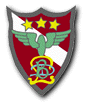                                                                                                          dzīvesvietas adrese telefona Nr. ………………….e-pasta adrese:LDzB SC reģistrācijas Nr…………                                                                                                        P I E T E I K U M SLūdzu eksaminēt mani elektrodrošības grupas    [ ……………….]                    saņemšanai.Pielikumā dokumenti:1.  Apliecība par apmācības kursu vai kopija  -         * 2. Profesionālās izglītības apliecinoša dokumenta kopija (uzrādot oriģinālu) – *3. 3. Profesionālās darbības apliecinošs dokuments (veidlapa – darba pieredze) - *           4. Iepriekšējās elektrodrošības grupas apliecības kopija (ja ir)  - * 5. Viena fotogrāfija – (3 x 4) cm – *6. Informācija par veikto apmaksu:  - apmaksa kopumā par apmācību mācības iestādei – *  - apmaksa uz SC LDzB rēķina – *   - skaidra nauda uz vietas - *  202__.gada _____________                                                Paraksts ______________* atzīmēt, ja ir. Dokumenti pievienojami atbilstoši MK 08.10.2013. noteikumu Nr.1041 “Noteikumi par obligāti piemērojamo energostandartu, kas nosaka elektroapgādes objektu ekspluatācijas organizatoriskās un tehniskās drošības prasības”  14.punktā noteiktajām kvalifikācijas prasībām.